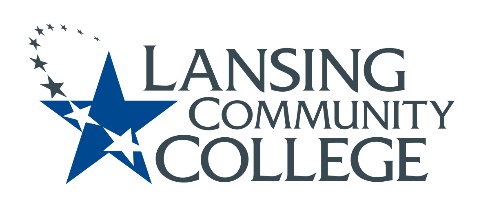 Curriculum Committee Report for the 
Academic SenateMeeting date: 5/2/2023The Curriculum Committee meets on the 1st and 3rd Wednesday of each academic calendar month. The following items were discussed and reviewed at the Curriculum Committee Meeting of 04/19/2023.For those interested in examining the CC documents, they can be found in the folder for Academic Senate review.Proposed New Program(s) of Study: n/aProposed New Courses:  n/aProposed Course Revisions:n/aProposed Expedited Course Revisions:n/aProposed Program of Study Discontinuations:n/aProposed Course Discontinuations:n/aOther business: CIMT Course Revision Approvals:CHSE 123CHSE 124CHSE 125CHSE 127CHSE 131Curriculum Committee 2023-2024 Meeting Schedule:Beginning September 13, 2023 through May 22, 2024, meetings will be held every other week on Wednesdays from 2:30-4:30 pm.A tentative summer meeting has been scheduled for Monday, July 10, 2023 from 9-11:00 am.Next Curriculum Committee will meet on Wednesday, May 3, 2023, from 2:30-4:30 pm on WebEx. Respectfully submitted,
Tamara McDiarmid, Curriculum Committee Chair